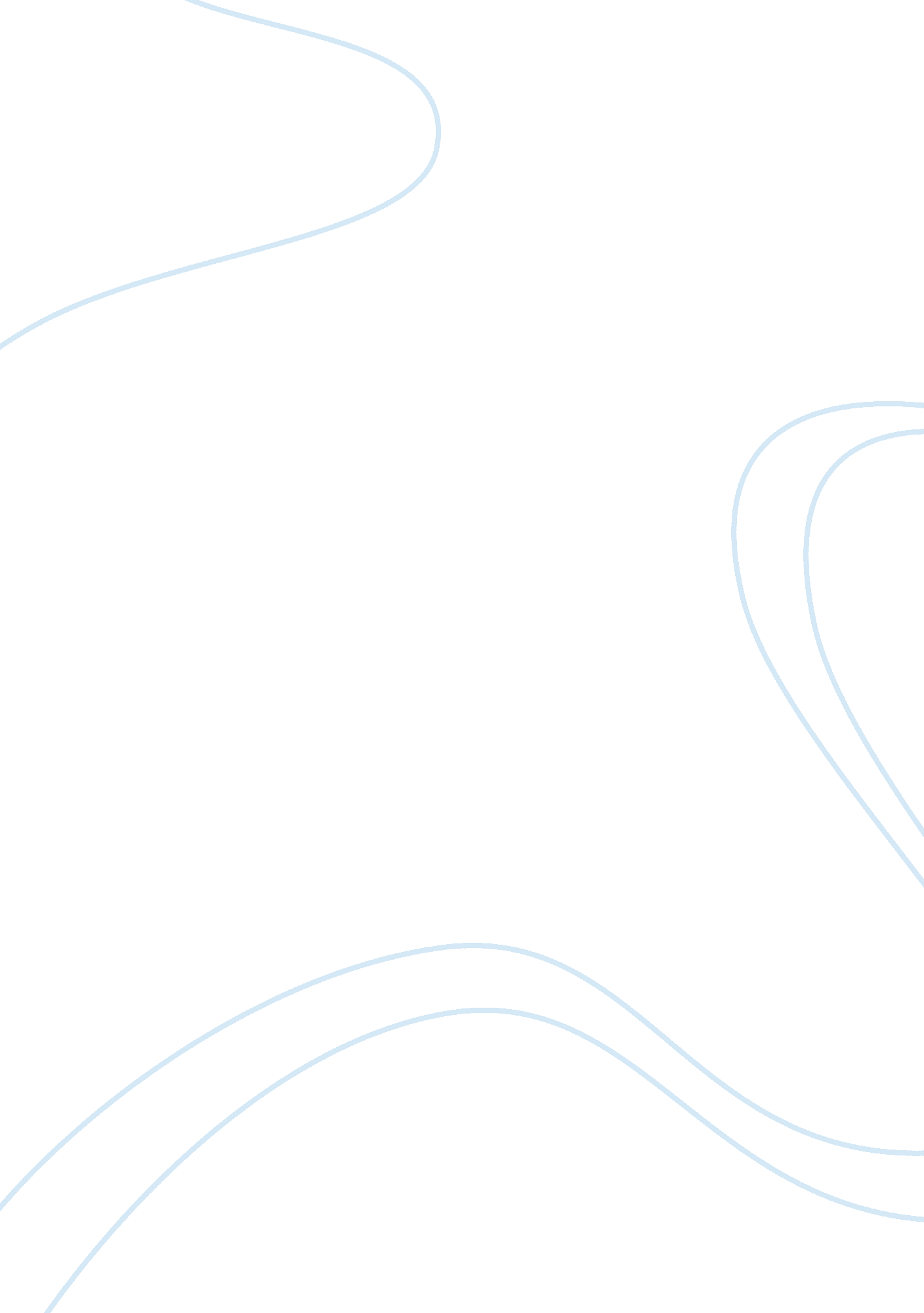 The influence of human factors in the field of information systems management res...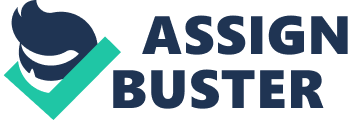 Project Description Management Information Systems (MIS) is one of the new and growing research fields in terms of human factors. This development is based on the fact that systems used in MIS are man-made and they cannot attain their desired efficiency levels if the human factors are not utilized effectively in the system. Moreover, the technical area of the MIS system will not perform if the system’s human part is nonfunctional. This means that the “ fit” that exist between the equipment, the user, and their environment should be taken into consideration. As such, MIS system should have the appropriate shape, size and necessary resources to execute the desired tasks, which include data and information processing, changing, storage, and accessing. On the other hand, humans should have the ability to handle such systems, process information, and work in an effective manner without being injured or injuring the system. 
Question 1: the first question that the project will answer is; how do the human factors influence the performance of the MIS system? What are these human factors and what can be done to handle their impact in MIS systems? 
Question 2: the other question that the project will answer is; what are the design considerations in MIS systems that focus on utilizing the concept of human factor in the system? The project activities include - Conducting a literature review on human factors and MIS systems 
- Designing an experiment that is based on hypothesis that will be formulated for the project. 
- Carrying out the experiment to gather data that will be analyzed and discussed in order to answer the questions for the research project. The experimental procedure will involve - Selecting an organization that uses MIS system. 
- Conducting interviews 
- Data gathering and analysis 